                              Nacionalni katehetski ured                              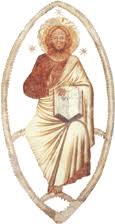 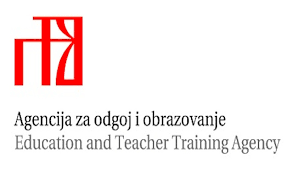                                               Hrvatske biskupske konferencije                                                                 Agencija za odgoj i obrazovanje                                                  Katehetska zimska škola                                                          Dati lice odgoju                                                     14. i 15. siječnja 2021.Na Katehetskoj zimskoj školi sudjelovalo je 450 vjeroučiteljica i vjeroučitelja koji rade u osnovnim školama u Republici Hrvatskoj. Anketni upitnik je po završetku skupa ispunilo 372 sudionika koji su zamoljeni da u rasponu od slab-prihvatljiv-dobar-odličan ocijene pojedine elemente koji se odnose na sadržaj stručnog skupa i koherentnost. Postavljena su i pitanja vezana uz karakteristike stručnoga skupa te cjelovito zadovoljstvo održanim skupom, a zamoljeni su da napišu prijedloge za poboljšanje.Sadržaj stručnog skupa i koherentnostNa pitanje „Kako u cjelini ocjenjujete sadržaj stručnog skupa?“ 86,6 % je sadržaj ocijenilo odličnim, 11,6 % dobrim, a 1,6 % prihvatljivim. Relevantnost sadržaja skupa ocijenjena je odličnom (79,3%) i dobrom (18%) te prihvatljivom (2,4%). U vezi stupnja pružanja smjernica u smislu kako sadržaj primijeniti u praksi, sudionici su ocijenili s odličnim (80,1%), dobrim (17,2%) te prihvatljivim (2,4%). Korisnost sadržaja ovog stručnog skupa u smislu doprinosa postojećem znanju, sudionici su ocijenili s odličnim (73,7%) i dobrim (22,8%), a prihvatljivim 3,2%. Korisnost sadržaja ovog stručnog skupa u smislu izazova i problema koji se javljaju na radnim mjestima sudionika ocijenili su s odličnim (69,9%) i dobrim (26,3%), prihvatljivim (3,2%) i slabim (0,5%). Sadržaj stručnog skupa je prema ocjeni sudionika u velikoj mjeri povezan s nacionalnom odgojno-obrazovnom politikom (71,8 % - odlično, 24,7% dobro, 3,2% prihvatljivo). Jasnoća jezika i terminologije korištene na skupu ocijenjena je kao odlična (83,3%), dobra (14%) i prihvatljiva (2,4%).Karakteristike stručnoga skupaSudionici smatraju da je radno opterećenje tijekom skup bilo primjereno (86,3%) dok je za manji postotak bilo lagano (10,2%) ili teško (3,5%). Sudionici su slično procijenili i vrijeme trajanja stručnoga skupa. Za 87,7 % sudionika vrijeme trajanja kupa je bilo primjereno, za 14,25% sudionika predugo, a za 1,1% sudionik prekratko.Učinkovitost voditelja je ocijenjena kao odlična i dobra, kao i aktivnosti provedene u smislu potpore učenju vjeroučitelja. Vjeroučitelji su u velikom postotku ocijenili da aktivnosti stručnog skupa mogu povezati sa stvarnim iskustvima iz prakse (81,5% gotovo sve, 16,9% samo neke i 1,3% vrlo mali broj).Cjelovito zadovoljstvo sudionikaOpćenito, zadovoljstvo stručnim skupom sudionici su ocijenili odličnim (76,3%) ili dobrim (20,2%) dok je manji broj sudionika ocijenio prihvatljivim (3,2%), a nitko slabim. 65,1%  sudionika je procijenila da se njihovo znanje o temi stručnoga skupa mnogo povećalo, a 33,6% da malo povećalo dok je 1,3% sudionika ocijenilo da se njihovo znanje nije povećalo. Slični postoci su izraženi i u pitanju o povećanju vještina s obzirom na temu skupa (52,4% mnogo, 44,9% malo i 2,7% nije se povećalo). Temom stručnog skupa je 35,8% sudionika vrlo zadovoljno, 62,9% prilično zadovoljno, a 1,3% nije zadovoljno. Iako je stručni skup održan u obliku webinra, sudionici su uspostavili kontakt s ostalim sudionicima izvan stručnog skupa kako bi raspravljali o njegovom sadržaju i provedbi (60,8% da i 39,2% ne). Sudjelovanje u ovom stručnom skupu, kao poticaj za sudjelovanje u stručnim skupovima u organizaciji AZOO-a ubuduće, sudionici su ocijenili u velikoj mjeri pozitivno (85,7% da i 12,9% možda), a ovaj stručni skup bi sudionici u velikoj mjeri preporučili svojim kolegicama i kolegama (94,9% da, 4,3% možda i 0,8% ne).Prijedlozi za poboljšanjePrijedlozi za poboljšanja su vezani uz omogućavanje sudjelovanja većeg broja sudionika i omogućavanje češćega sudjelovanja na možda kraćim online edukacijama. Neki od komentara sudionika su:„Stručni skup je bio izvanredan. Kvalitetni predavači i konstruktivne rasprave. Organizacija i tehnika je bila izvrsna. Hvala svima koji su doprinjeli našem usavršavanju za bolju izvedbu nastave.“„Seminar je ispunio sva moja očekivanja. Dosta toga sam naučila. Hvala predavačima, hvala kolegama na primjerima dobre prakse“„Nemam nikakav komentar, mogu samo reći da je sve bilo na nivou, svaka pohvala organizatorima i predavačima. Bravo!”“Izvrsno...odlično...možda malo danas teže jer nismo imali pauzu, a imam malo djecu...Inače sve u redu. Vrlo zadovoljna.”“Stručni skup je vrlo dobro organiziran, od tehničkih stvari do predavača, sve je bilo izvrsno! Iako nismo mogli biti licem u lice, ovaj online stručni skup imao je i svojih prednosti, prvi put sam se mogla baš koncentrirati na predavanja, jer nisam morala putovati, brinuti o smještaju, hrani..., u fokusu su mi bila predavanja. Hvala!”“Jedan od najboljih (ako ne i najbolji) stručni skup u mom 16-godišnjem radnom iskustvu. Ogromna pohvala mons. Pažinu na pažnji kojom sluša izlaganja vjeroučitelja i pozitivnim komentarima na njih. Smatram da je prezentacija primjera dobre prakse puno korisnija nego klasične radionice i da bi im u budućnosti trebalo dati više prostora i vremena.“„Zahvaljujem na trudu ali mislim da bi vremenski trebalo to skratiti jer uistinu je potreban veliki napor kako bi ostali koncentrirani na mnoge izrečene riječi. Gubimo na kvaliteti jer nemamo više koncentracije.”“Iznad očekivanja!”“Hvala na odličnoj Katehetskoj školi. I nadalje bi moglo, čak trebalo biti u ovakvom obliku, barem povremeno (1.godišnje) jer broj prisutnih i onih koji su htjeli ali nisu uspjeli ući u 450 sudionika o tome dovoljno ide u prilog. Također je ovakav oblik ekonomičniji i praktičniji. Lijep pozdrav!”